Accessing Microsoft WordClick the Start button on the taskbar at the bottom left-hand corner of the screen.Click on Microsoft Word, which will launch the program.If Microsoft Word is not in the start menu, click on Office. A submenu should appear; when it does click on Microsoft Word.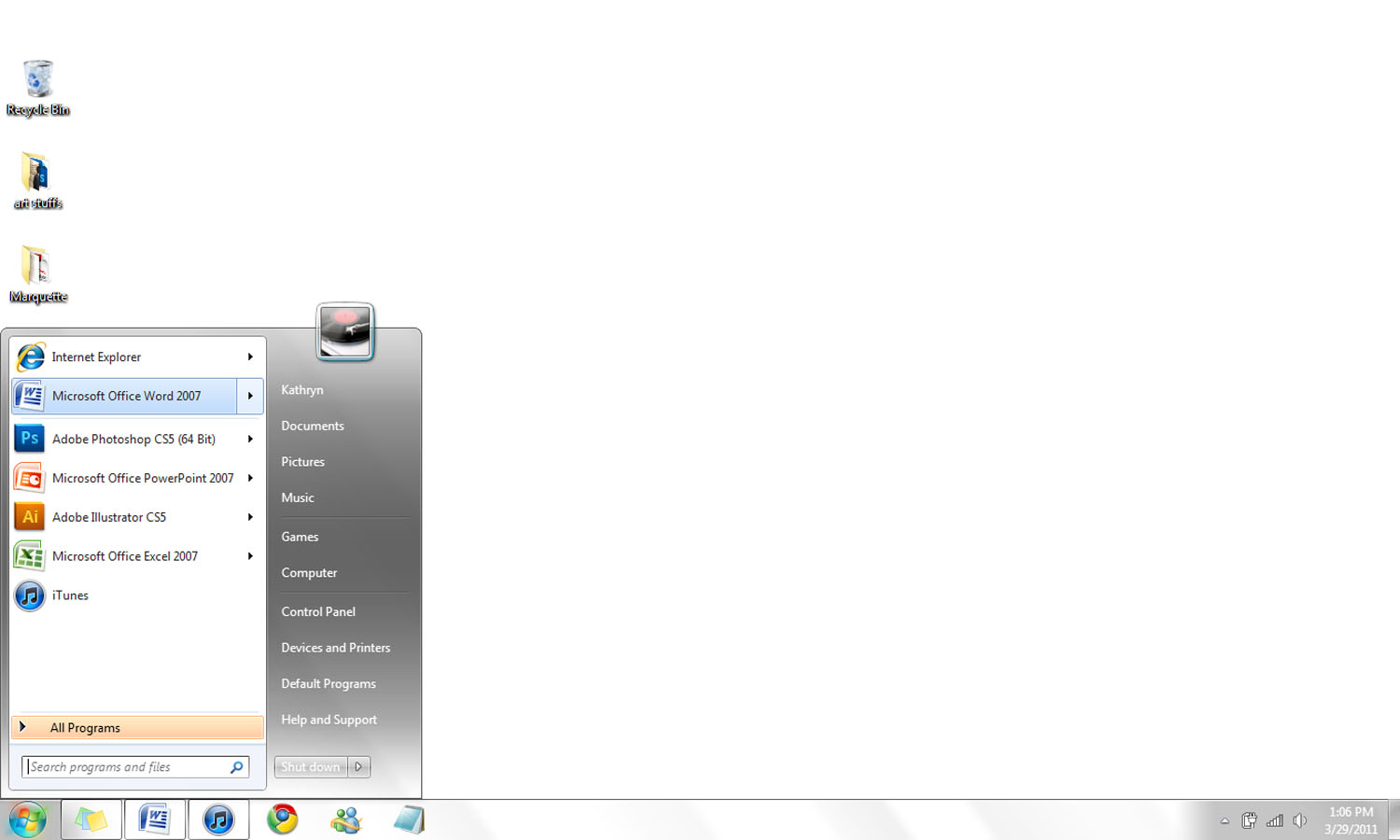 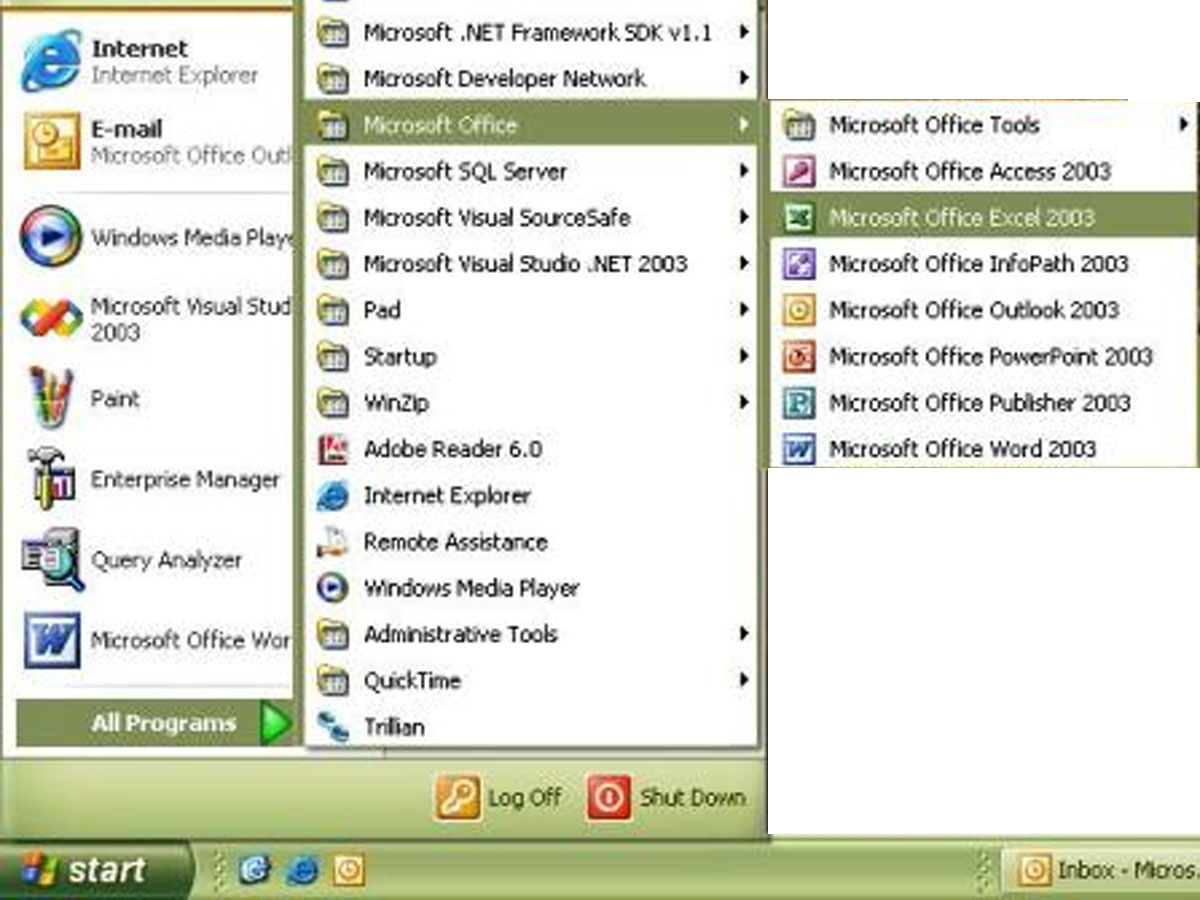 Microsoft Word Window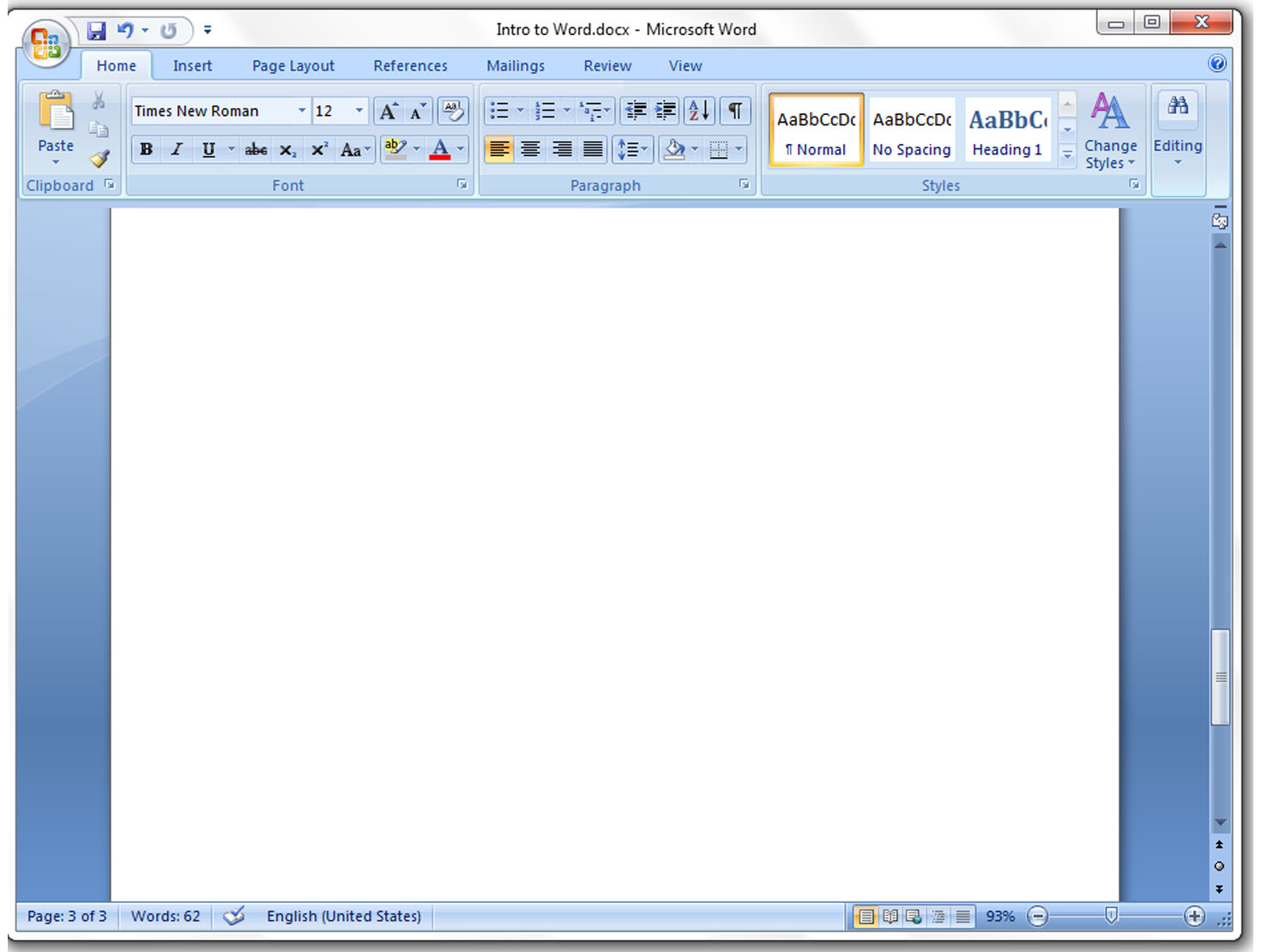 Microsoft Menus & Toolbars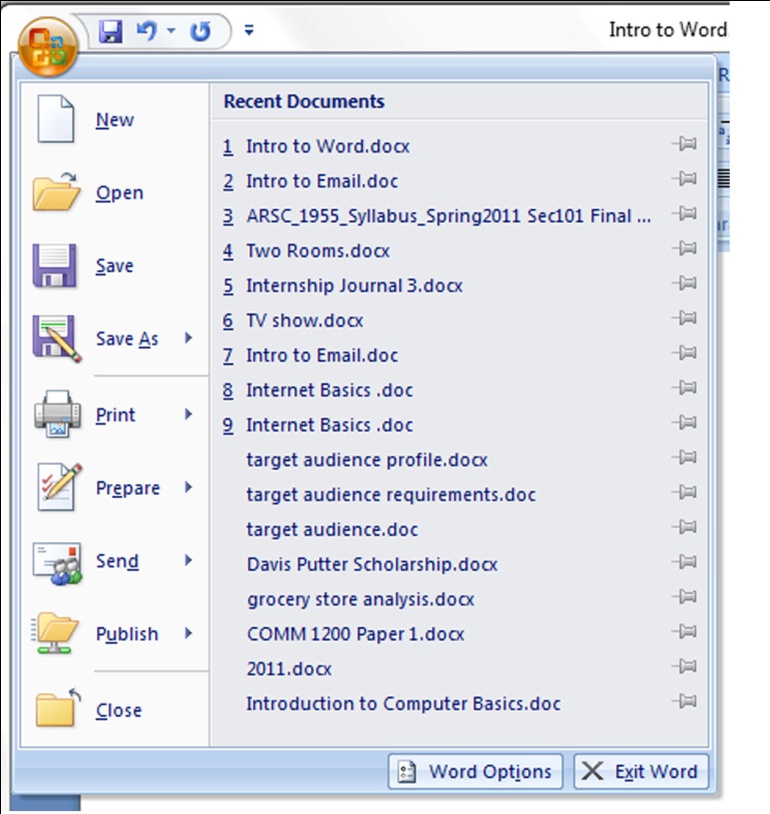 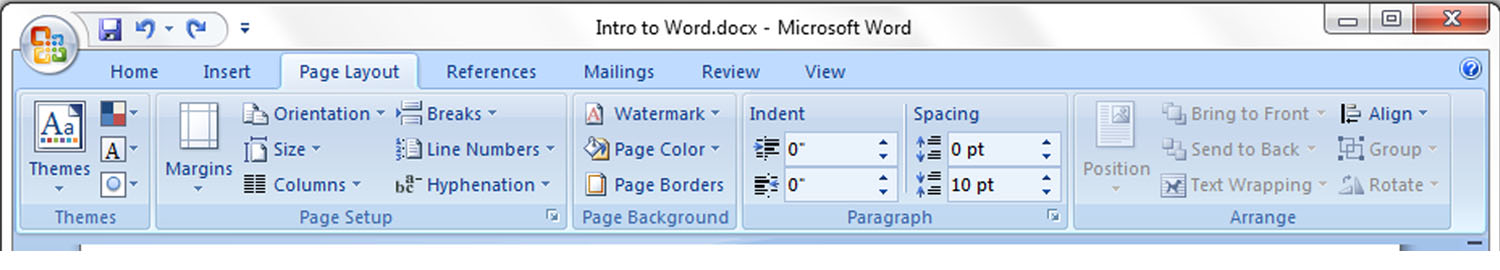 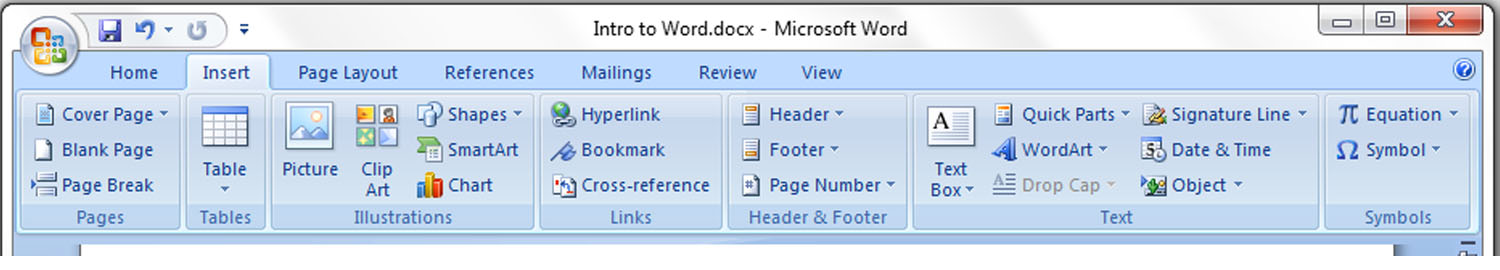 Menus & Toolbars Continued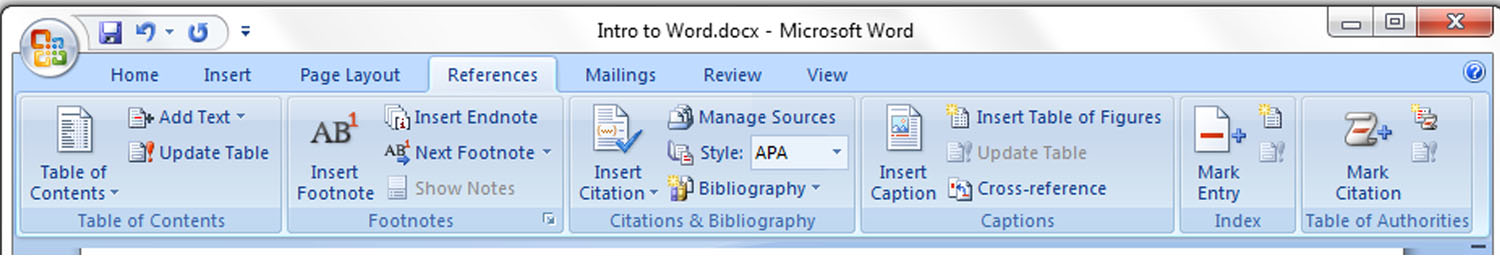 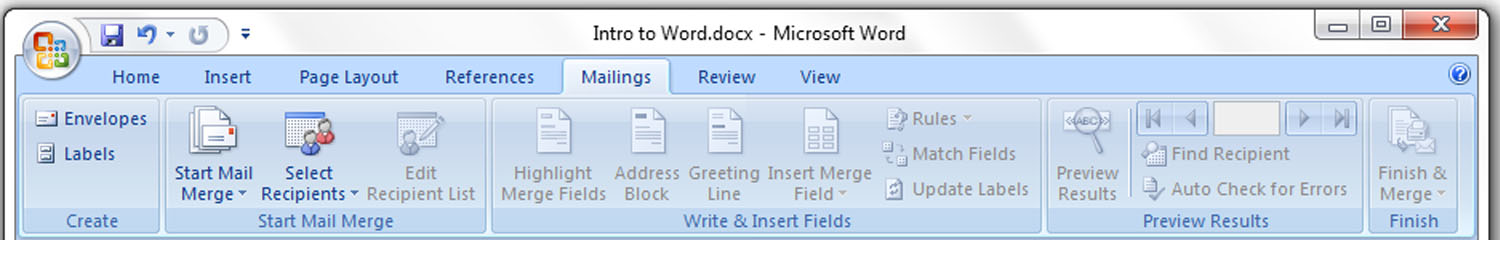 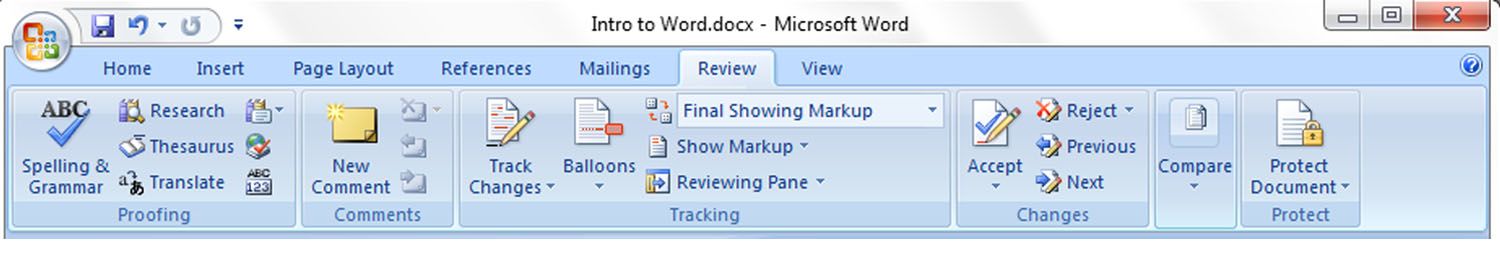 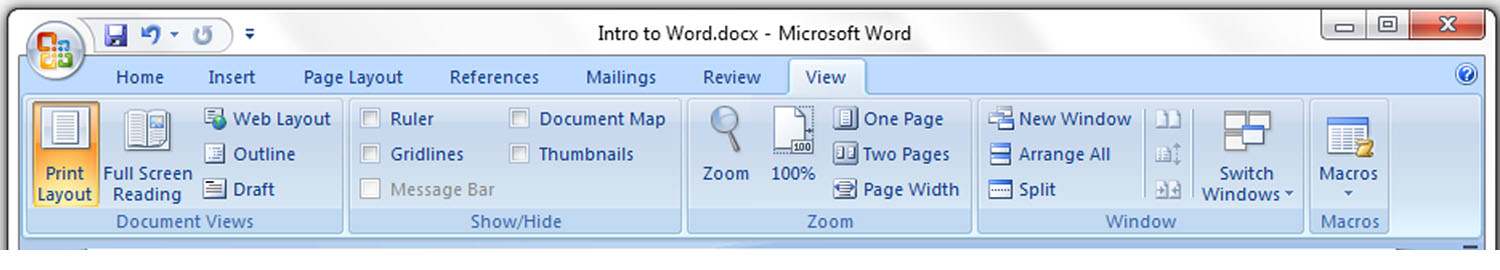 Standard Toolbar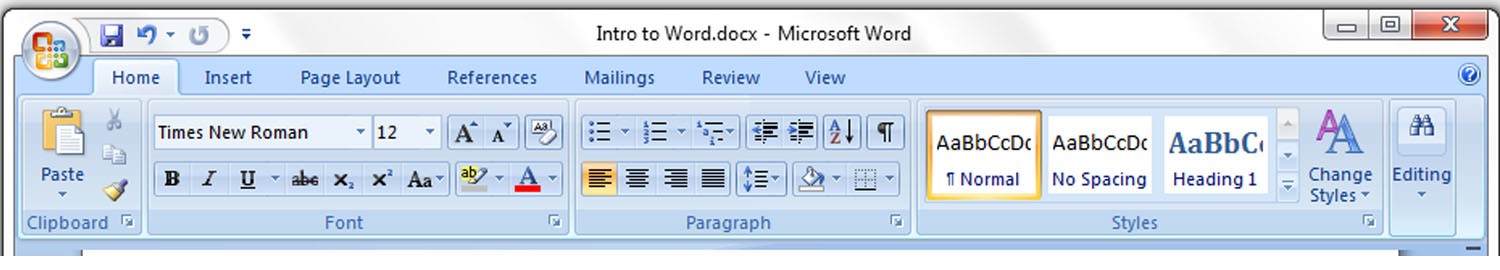 Cursors & KeysCursors: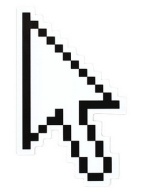 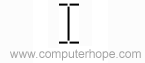 Keys:Space Bar:		Inserts one space between wordsEnter Key: 		Creates a new paragraph and moves the cursor to the next lineText will automatically flow to the next line while you are typing in the Word program. You do not need to press the Enter key to get to the next line, unless you want to create a new paragraphTab Key: 		Automatically moves the cursor in one half-inch increments.Shift Key:		Capitalizes letters typed while this key is held down.Caps Lock Key:	When this key is pressed, a green light will display on the right hand side of the keyboard. All letters typed while this light is on will be capitalized. Press again to turn Caps Lock off.Insert Key: 	When this key is pressed, it turns on Overtype mode. This mode allows users to type over text while editing a document.Back Space Key: 	Deletes one character to the left.Delete Key:	Deletes one character to the right.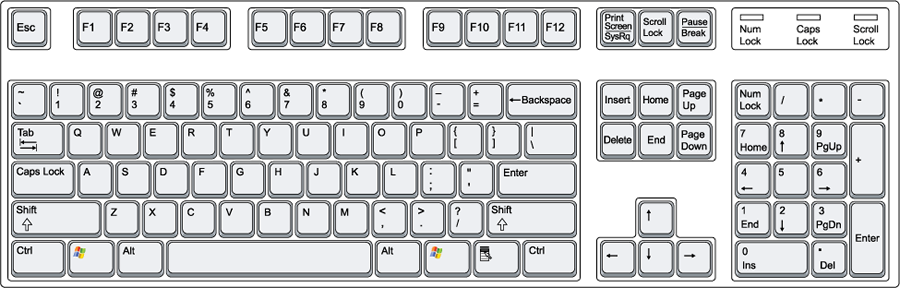 Navigating and Selecting TextIn order to effectively use the Microsoft Word program it is important to know how to move around the document. You can use both the mouse and keyboard to navigate through a document.Using the Mouse:Simply point and click on the desired location. The flashing cursor will appear at the selected spot.Using the Keyboard: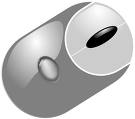 Navigating and Selecting, Cont.You may wish to make a certain word bold, underline a phrase, or increase the size of the text for the entire document. Before any of these actions can be performed, you must select the text you wish to change. There are a number of ways you can select text, both with the mouse and with the keyboard. Using the Mouse: Using the Keyboard:*Side Note: 	When using the mouse, you must click fast! Clicking two or three times slowly will not select anything.Editing TextAfter you have typed a paragraph or sentence, you may wish to add a word or phrase. To do this, click where you would like to add text and begin to type.Practice Inserting Text:To begin, open a new document and type the following poem:HOW MANY, HOW MUCHHow many slams in an old screen door?Depends on how loud you shut it.How many slices in a bread?Depends how thin you cut it.How much good inside a day?Depends how good you live ‘em.How much love inside a friend?Depends how much you give ‘em.After the last line of the poem type “By: Silverstein.”Click after the : next to the word “By:”Press the Space Bar and type “Shel.”You have just inserted the author’s first name between the word “by” and his last name! 		(By: Shel Silverstein)You may wish to delete text within the document you’ve created. To do this, select the text you wish to discard and press the delete key on the keyboard. Or, place your cursor and use the appropriate key to remove text (the backspace key deletes one character to the left and the delete key deletes one character to the right).Practice Deleting Text:Type =rand(8) and hit enter to insert eight paragraphs of generic text.Using one of the selection methods, pick a few words to delete.Hit the Delete key or the Backspace key. The words you have selected will be deleted.Editing Text, Cont.When preparing a draft of a document, you may realize that you would like to move a paragraph to a different spot in the document or move a sentence from one paragraph to another.Practice Moving Text:Type to following three sentences:Literacy Services is great.I love to read.Books rock!Select the sentence Literacy Services is great.Click the Cut button on the Standard Toolbar. Click at the end of the first sentence (I love to read).Click the Paste button on the Standard Toolbar.Your sentences should now read:     I love to read. Literacy Services is great. Books rock!You can also rearrange text by selecting the text you want to move, then dragging the selection to the desired place in the document.You may wish to copy text from one paragraph to another, or copy a paragraph from one document to another document.Practice Copying Text:Select all three sentences (I love to read. Literacy Services is great. Books rock!).Click the Copy button on the Standard Toolbar.Click at the end of the sentence and press the Enter key twice to create a new paragraph.Click the Paste button on the Standard Toolbar. A copy of the sentences will be inserted in the space below.Undo and RedoOften times while you are working on a document you may delete text by accident, type something incorrectly, or accidentally move text. If you make such mistakes, they are very easy to correct.UndoThe Undo command allows you to reverse the last action performed. If you made more than one mistake, you can keep licking the Undo button to undo multiple actions. The down pointing arrow next to the Undo button lists all the actions that you have recently performed.RedoThe Redo command reverses the last action of the Undo command, so if you accidentally Undo an action you can fix it by clicking the Redo button.Practice Using Undo and Redo:Select the entire document using one of the methods listed earlier in the tutorial.Press the Delete key. All of the text should be deleted.Click the Undo button. The text should reappear, because deleting it was your last action.Now click the Redo button.The text should disappear again, because the action you did earlier (deleting the text) has been redone.Checking and Correcting Spelling ErrorsA spelling or typographical error can be costly especially on important documents such as cover letters, résumés, and reports. Microsoft Word has several different mechanisms in place to catch these errors and correct them.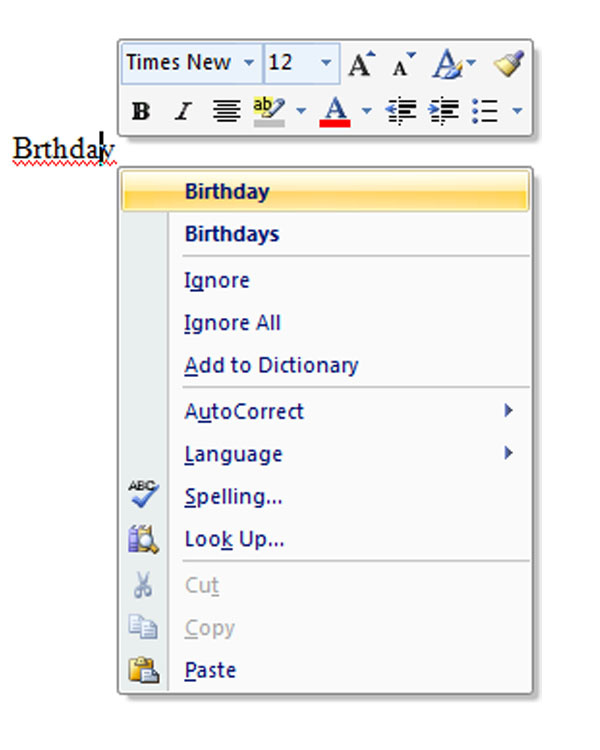 Spell-it: A visual cue to errors within a document.The Spell-it feature places a wavy red line underneath words not recognized by the main dictionary and a green wavy line underneath shows possible grammatical or typographical mistakes.Right click the words with this underlining to open a shortcut menu with possible suggestions which you can either change or ignore. Right click for the short cut menu and left click to make your selection.Words that are in uppercase or words with numbers are ignored by this checking system. e.g. LITERACY or literacy23AutoCorrect: Automatically corrects common errors as you typeCorrects commonly misspelled words (“teh” to “the”)Capitalizes the first letter in a sentenceCapitalizes days of the weekCorrects accidental use of the caps lock key (“tHE” to “The”)Corrects two initial capitals (“THe” to “The”)Inserts special symbols (e.g. copyright and trademark)Spelling and Grammar Checker: Checks for misspellings and grammatical errorsClick the Spelling and Grammar button on the Review toolbar to open.This checking system will catch errors not detected by Spell-it and AutoCorrect. You can either change or ignore the suggestion. It is recommended to always perform the Spelling and Grammar checker before you print the document.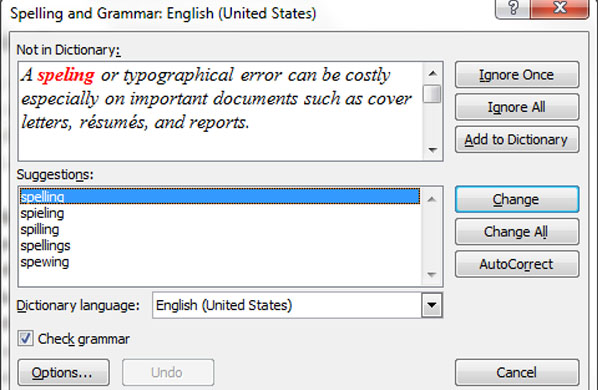 Font FormattingThe default typeface, or font as it is commonly referred to, used for all Word documents is Calibri (which is the font you are seeing these words in) point size 11. If you have an older version of Word or if the settings have been changed, the default will be Times New Roman point size 12, which is the font this tutorial is in.There may be times when you would like to change the appearance of your document by underlining certain phrases, making words bold, italicizing sentences, or changing the font or font size. You can make these changes from the Standard Toolbar, but it may be easier for you to change them from the Font Dialog Box.Practice Changing Font Settings:Open a document within the Microsoft Word program.Select text within the document that you would like to change.Right click on the highlighted section. A menu will appear. Left Click on Font.The Font Dialog Box will now open.You can change the font type, style, and size. You also have the ability to select different underlining styles, the color of the text, and other interesting effects such as shadow, outline, or emboss.Once you have made your changes, a preview displays at the bottom of the dialog box showing how the formatted text looks.Click the OK button to save your changes.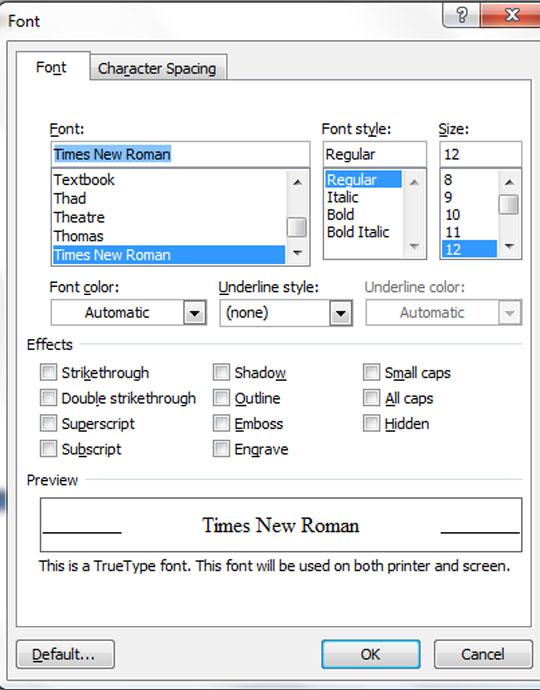 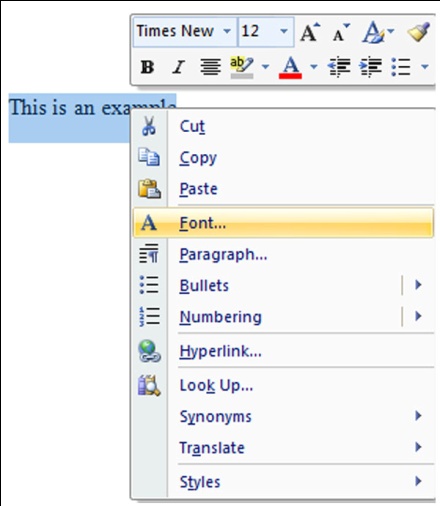 Paragraph FormattingChanging the alignment of the text, the indentation of paragraphs, or the space between lines are options you can select to help make certain parts of your document stand out or make it more readable. Again, this is directly editable from the Standard Toolbar, but for more detailed options you will need to use the Paragraph Dialog Box.Practice Formatting a Paragraph:Open a document within the Microsoft Word program.Select the area you wish to format.Right click on the highlighted area. The same menu from before will appear. Left click Paragraph.The Paragraph Dialog Box will now open.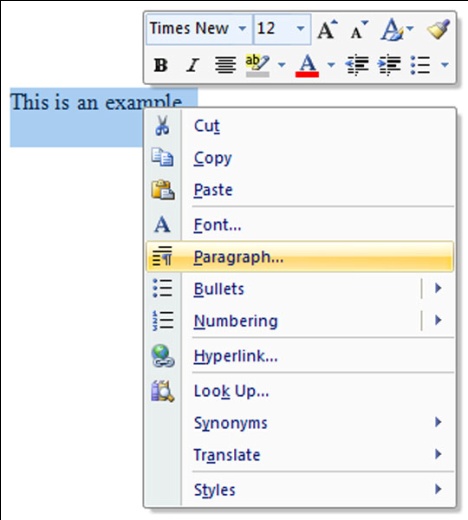 You can change the line spacing (single, 1.5, double, etc.), you can adjust the alignment (left, center, right, or justify), or you can increase the spaces before or after paragraphs.Make your selections. A preview will display at the bottom of the dialog box once you have picked.Click the OK button to save your changes.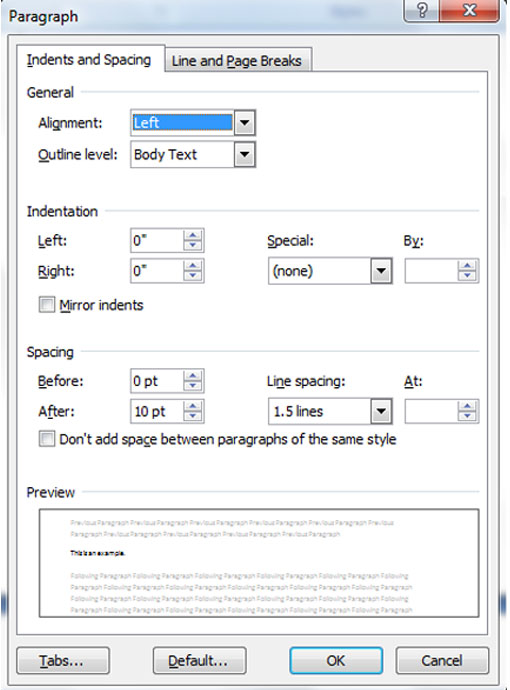 Accessing Print PreviewBefore you print a document, you may wish to see how it will look when it’s printed. Print Preview has different magnifications for viewing the document. You can zoom in and out and make final adjustments before printing.To access Print Preview:Click on the dropdown menu in the upper left-hand cornerHover over PrintSelect Print Preview from the submenu.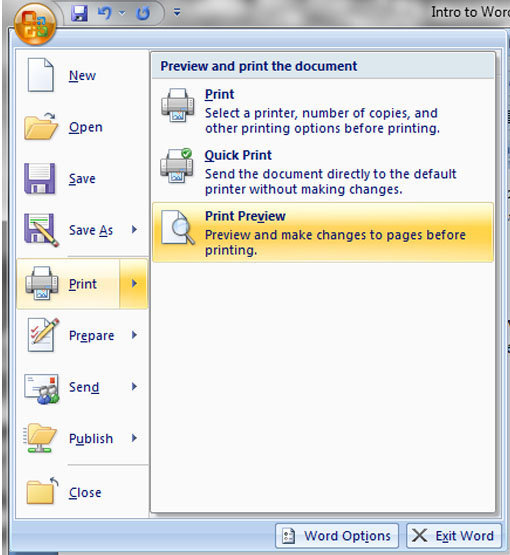 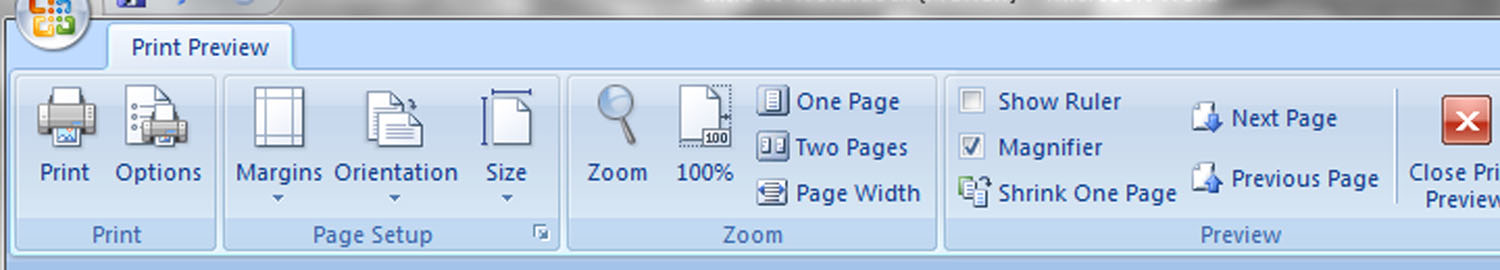 Adjusting the Page LayoutAfter you have edited and formatted a document, you may want to make other adjustments such as changing the margins, selecting a different paper size, or modifying the orientation. These actions can be performed in the Page Layout Toolbar.Practice Adjusting Page Layout:Open a document in Microsoft Word.Click on the Page Layout Toolbar. By default, the top and bottom margins are set to 1 inch. The left and right margins are set at 1.25 inches. If you want to change this, you can either select a preset or select Custom, which will open the Page Setup Dialog Box.If you choose to open the Dialog Box, you can type the number for the margin setting you would like or use the arrows to increase or decrease the current setting. Orientation is also accessible from the Dialog Box.To adjust the orientation, there are two settings, portrait and landscape. Word documents print pages with a portrait orientation by default. You can change it to landscape by selecting Orientation and clicking Landscape.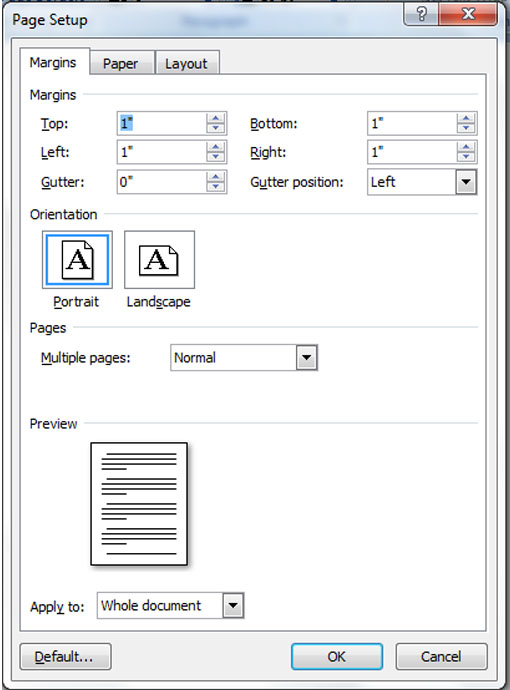 Printing, Saving, and ReopeningHow to Print: Go to the dropdown menu in the upper left-hand corner and select print. A selection box will appear. If there is more than one printer available, you will need to select which one you would like the document sent to. Set the number of copies you want printed and hit Print.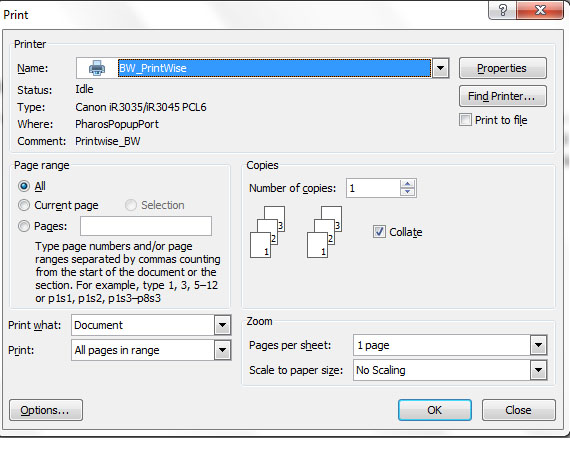 **You cannot print to the Literacy Services printers!Saving a Document:Click the Save button on the standard toolbar, located next to the Undo and Redo arrows, or go to the dropdown menu and hit Save.A “Save As” dialog box will open when you save a document for the first time.In the File Name box type a name for your file. Try to name it so that you will remember what the content is; for example, you might call this tutorial “Intro to Word.”Click on the arrow to the right of the Save In box.Select your flash drive. Please do not save documents to the Literacy Services computers!Your flash drive will probably be labeled as “Removable Hardware” or the name of the company who made the flash drive followed by a letter and colon, such as Lexar (E:)Click on the Save button.The document has been saved. The file name should appear on the title bar in the top of the window.Reopening a DocumentOpen Word.Go to the dropdown menu in the upper left-hand corner and select “Open.”Make sure you have selected the same location you saved to, select the document you want and either double click, hit enter, or press the Open button.Introduction to MicrosoftWordLiteracy Services of Wisconsin2011Literacy Services of Wisconsin2011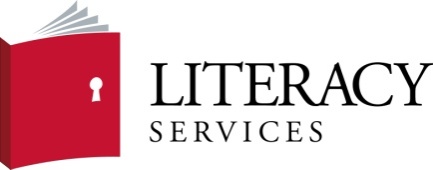 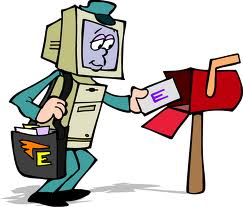 KeyActionKeyAction←one space leftCtrl+←one word to the left→one space rightCtrl+→one word to the right↑one line upCtrl+Homebeginning of the document↓one line downCtrl+Endtop of next pageHomebeginning of the lineCtrl+Page Uptop of previous pageEndend of the lineCtrl+Page DownPage Upup a screen lengthPage Downdown a screen lengthActionSelectsclick, hold, and dragspecified areadouble click a word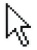 wordtriple click a wordparagraphsingle click linedouble click paragraphtriple click entire documentKeyboardSelectsKeyboardSelectsCtrl+aentire documentShift+Endto end of lineShift+←one character to the leftCtrl+Shift+Homefrom cursor to beginning of documentShift+→one character to the rightCtrl+Shift+Endfrom cursor to end of documentShift+↑one line upCtrl+Shift+↑from cursor to beginning of paragraphShift+↓one line downCtrl+Shift+↓from cursor to end of paragraphShift+Hometo beginning of line